УСТАНОВА   ОД   НАЦИОНАЛНОГ   ЗНАЧАЈА
ГИМНАЗИЈА Јован Јовановић Змај 
Златне Греде 4, 21000 Нови Сад
ПИБ: 100236049, МБ: 08066892
Тел/факс: +381(021)2156-166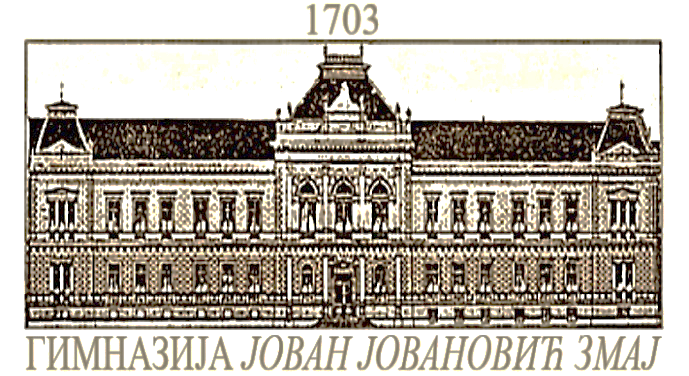                   +381(021)2156-167 
E-mail:   jjzmajns@gmail.com direktor@jjzmaj.edu.rs  finansije@jjzmaj.edu.rs   
Website: www.jjzmaj.edu.rs
Број:У С Т А Н О В А    О Д     Н А Ц И О Н А Л Н О Г    З Н А Ч А Ј А    Дана: 1.02.2023.ПЛАН РАДА ПРИПРЕМНЕ НАСТАВЕ БИОЛОГИЈЕЗА СМЕР БИОЛОГИЈА-ХЕМИЈАШколска година: 2023/2024.ДатумВремеУчионицаТемаПредавач16. март 2024.10-12h5ЈЕДИНСТВО ГРАЂЕ И ФУНКЦИЈЕ КАО ОСНОВА ЖИВОТА – 1. деоНикица Штрбац24. март 2024.недља10-12h5ЈЕДИНСТВО ГРАЂЕ И ФУНКЦИЈЕ КАО ОСНОВА ЖИВОТА – 2. деоИвана Ђукић Рачић6. април 2024.10-12h5ЧОВЕК И ЗДРАВЉЕЈелица Перуничић13. април 2024. 10-12h5ПОРЕКЛО И РАЗНОВРСНОСТ ЖИВОТАМилкица Краснић20. април 2024.10-12h5НАСЛЕЂИВАЊЕ И ЕВОЛУЦИЈАДаница Пушковић27. април 2024.10-12h5ЖИВОТ У ЕКОСИСТЕМУМарина Курјачки